ЗАЯВЛЕНИЕо назначении государственной социальной помощи в видесоциального пособия в соответствии с Областным закономот 06.03.2024 N 91-ЗС «О государственной социальной помощи в Ростовской области»11. В состав семьи включаются следующие члены моей семьи:12. Совместно со мной по адресу, указанному в п.5 зарегистрированы по месту жительства (по месту пребывания) следующие граждане:Прошу  назначить  государственную социальную помощь в виде социального пособия в соответствии  с  Областным  законом  от  06.03.2024  N  91-ЗС "О государственной социальной помощи в Ростовской области" по следующей причине:(указать причину обращения)Предупрежден(а) об ответственности за сокрытие доходов и представление документов с заведомо неверными сведениями, влияющими на право получения государственной социальной помощи в виде социального пособия.К заявлению прилагаю следующие документы:Выплату  государственной социальной помощи в виде социального пособия прошу осуществлять:_______________________________________________________________________________________________________________________________________________________________________________________________________________________________________________________________________________________________________________________(указывается способ выплаты, номер лицевого счета в кредитной организации, почтовое предприятие)Решение о назначении государственной социальной помощи в виде социального пособия и справку для получения государственной социальной стипендии (при наличии) выдать (направить) следующим способом:Данные, указанные в заявлении, соответствуют представленным документам.------------------------------------------------------------------              (линия отреза) РАСПИСКА-УВЕДОМЛЕНИЕ Заявление и документы гражданки (гражданина)_____________________________________ (фамилия, имя, отчество)______________________(регистрационный номер заявления) Принял            _______________	       _______________________		_____________________________	                (дата приема заявления)   		        (подпись специалиста) 			(фамилия, имя, отчество)Дело №  от  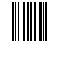 (наименование территориального органа социальной защиты населения)(фамилия, имя, отчество)(фамилия, имя, отчество)(фамилия, имя, отчество)(фамилия, имя, отчество)(фамилия, имя, отчество)1. Дата рождения:(число, месяц, год)(число, месяц, год)(число, месяц, год)(число, месяц, год)2. Место рождения:(республика, край, область, населенный пункт)(республика, край, область, населенный пункт)(республика, край, область, населенный пункт)(республика, край, область, населенный пункт)3. Документ, удостоверяющий личность:3. Документ, удостоверяющий личность:3. Документ, удостоверяющий личность:3. Документ, удостоверяющий личность:(наименование, номер и серия документа, кем и когда выдан, дата выдачи)номер и серия документа, кем и когда выдан, дата выдачи)номер и серия документа, кем и когда выдан, дата выдачи)номер и серия документа, кем и когда выдан, дата выдачи)номер и серия документа, кем и когда выдан, дата выдачи)4. Принадлежность к гражданству: 4. Принадлежность к гражданству: 4. Принадлежность к гражданству: (гражданин Российской Федерации, иностранный гражданин, лицо без гражданства – указать нужное)(гражданин Российской Федерации, иностранный гражданин, лицо без гражданства – указать нужное)5. Адрес места жительства: 5. Адрес места жительства: (почтовый адрес места жительства, пребывания, фактического проживания)(почтовый адрес места жительства, пребывания, фактического проживания)(почтовый адрес места жительства, пребывания, фактического проживания)6. Сведения о законном представителе или доверенном лице:6. Сведения о законном представителе или доверенном лице:6. Сведения о законном представителе или доверенном лице:6. Сведения о законном представителе или доверенном лице:6. Сведения о законном представителе или доверенном лице:(фамилия, имя, отчество)(фамилия, имя, отчество)(фамилия, имя, отчество)(фамилия, имя, отчество)(фамилия, имя, отчество),,,,,(почтовый адрес места жительства, пребывания, фактического проживания, телефон)(почтовый адрес места жительства, пребывания, фактического проживания, телефон)(почтовый адрес места жительства, пребывания, фактического проживания, телефон)(почтовый адрес места жительства, пребывания, фактического проживания, телефон)(почтовый адрес места жительства, пребывания, фактического проживания, телефон)7. Дата рождения: (число, месяц, год)(число, месяц, год)(число, месяц, год)(число, месяц, год)8. Место рождения:(республика, край, область, населенный пункт)(республика, край, область, населенный пункт)(республика, край, область, населенный пункт)(республика, край, область, населенный пункт)9. Документ, удостоверяющий личность законного представителя или доверенного лица: 9. Документ, удостоверяющий личность законного представителя или доверенного лица: 9. Документ, удостоверяющий личность законного представителя или доверенного лица: 9. Документ, удостоверяющий личность законного представителя или доверенного лица: 9. Документ, удостоверяющий личность законного представителя или доверенного лица: (наименование, номер и серия документа, кем и когда выдан, дата выдачи)(наименование, номер и серия документа, кем и когда выдан, дата выдачи)(наименование, номер и серия документа, кем и когда выдан, дата выдачи)(наименование, номер и серия документа, кем и когда выдан, дата выдачи)(наименование, номер и серия документа, кем и когда выдан, дата выдачи)10. Документ, подтверждающий полномочия законного представителя или доверенного лица:10. Документ, подтверждающий полномочия законного представителя или доверенного лица:10. Документ, подтверждающий полномочия законного представителя или доверенного лица:10. Документ, подтверждающий полномочия законного представителя или доверенного лица:10. Документ, подтверждающий полномочия законного представителя или доверенного лица:(наименование, номер и серия документа, кем и когда выдан, дата выдачи)(наименование, номер и серия документа, кем и когда выдан, дата выдачи)(наименование, номер и серия документа, кем и когда выдан, дата выдачи)(наименование, номер и серия документа, кем и когда выдан, дата выдачи)(наименование, номер и серия документа, кем и когда выдан, дата выдачи)№ п/пФамилия,имя, отчествоДата рожденияСНИЛСРодственные связиНаименование и реквизиты документа, удостоверяющего личность и подтверждающего родственные связиАдрес регистрации по месту жительства (по месту пребывания)№ п/пФамилия,имя, отчествоДата рожденияРодственные связиНаименование и реквизиты документа, удостоверяющего личность и подтверждающего родственные связив случае принятия положительного решения о назначении государственной социальной помощи в виде социального пособия прошу выдать справку для получения государственной социальной стипендии студенту(указать фамилию, имя и отчество студента)для предоставления в(наименование образовательной организации)в органе социальной защите населения;в МФЦ (при обращении за предоставлением услуги через ОСЗН получение результата в МФЦ возможно в случае наличия личного кабинета на ЕПГУ и подтвержденной учетной записи в ЕСИА);по почте;в электронном виде в личном кабинете на ЕПГУ (возможно только при обращении за предоставлением услуги через ЕПГУ)посредством СМС-информирования (возможно только при подаче заявления и документов в МФЦ по результатам назначения государственной социальной помощи в виде социального пособия)._______________(подпись заявителя)Заявление и документы гражданки (гражданина)Заявление и документы гражданки (гражданина)Заявление и документы гражданки (гражданина)зарегистрированы зарегистрированы зарегистрированы 			(регистрационный номер заявления)			(регистрационный номер заявления)			(регистрационный номер заявления)			(регистрационный номер заявления)			(регистрационный номер заявления)ПринялПринял(дата приема заявления)(дата приема заявления)(подпись специалиста)